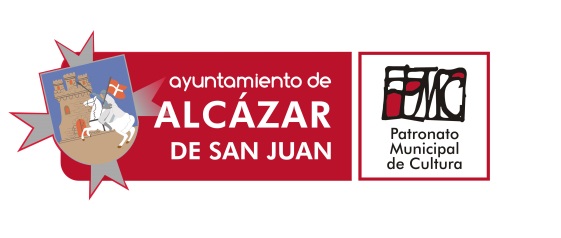 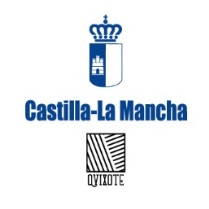 I CONGRESO TEATRO DE TÍTERES EN CASTILLA-LA MANCHA10 Y 11 NOVIEMBRE  ALCÁZAR DE SAN JUAN (CIUDAD REAL)SOLICITUD INSCRIPCIÓNNOMBRE:      __________________________________               APELLIDO 1:  __________________________________APELLIDO 2:  __________________________________ENTIDAD:      __________________________________CARGO:         __________________________________DOMICILIO:  __________________________________CORREO ELECTRÓNICO:  __________________________________TELÉFONO:  __________________________________ MÓVIL:  ______________________________ Acepto que mi teléfono móvil se utilice para recibir información del congreso y conclusiones	MESAS DE TRABAJO A LAS QUE DESEA INSCRIBIRSE: 1. EL TÍTERE EN LOS CENTROS DE ENSEÑANZA  2. EL PÚBLICO Y LOS TÍTERES (BEBÉS, NIÑOS, FAMILIAS, JÓVENES Y ADULTOS)  3. MUESTRAS, FESTIVALES Y FERIAS. 4. LOS TÍTERES EN LA SOCIEDAD Y LOS MEDIOS DE COMUNICACIÓN. En  __________________________________, a _____ de _______________________ de 2015(firma y sello)Fdo: __________________________________